Jeníček a Mařenka vítají jaro15.3. – 19.3.2020Tento týden si připomeneme jaké zněny v přírodě nás čekají v přicházejícím ročním obdobím JARO. Pracovní list č. 1 – Poznáš charakteristické znaky jara?Pracovní list č. 2 – Doplň berušce správný počet teček Pracovní list č. 3 - Vyhledej správný tvar v pozadí a vybarvi jej Výtvarka – Vyrob dle své fantazie sluníčkoPřečtěte si s maminkou a tatínkem příběh o jaru. Za odměnu se můžete podívat na pohádku O Racochejlovi, který otevírá jaro: https://www.youtube.com/watch?v=dZLOUUbUH8s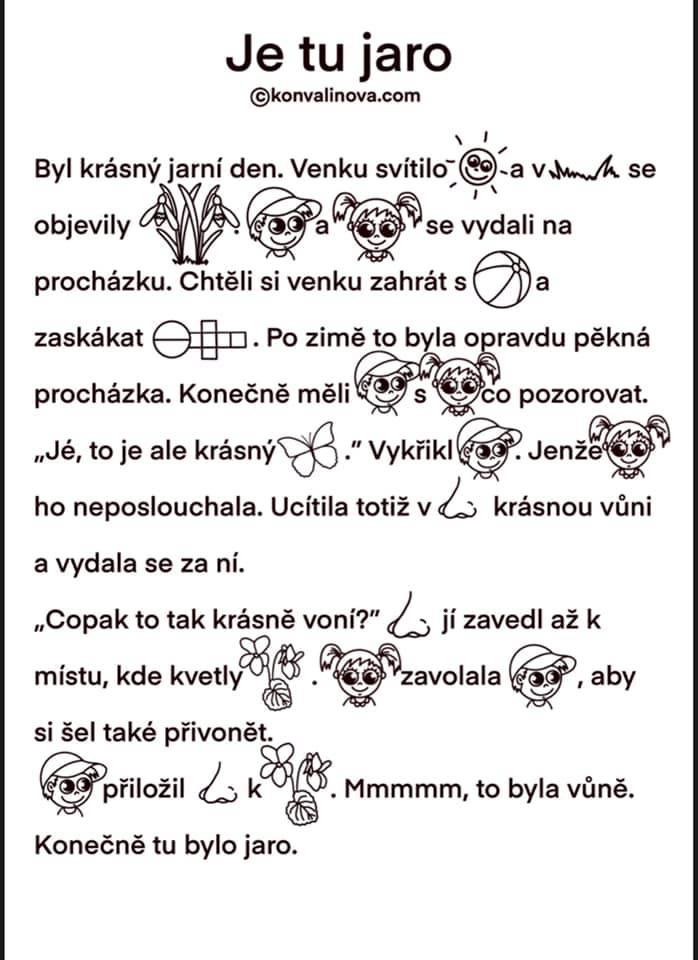 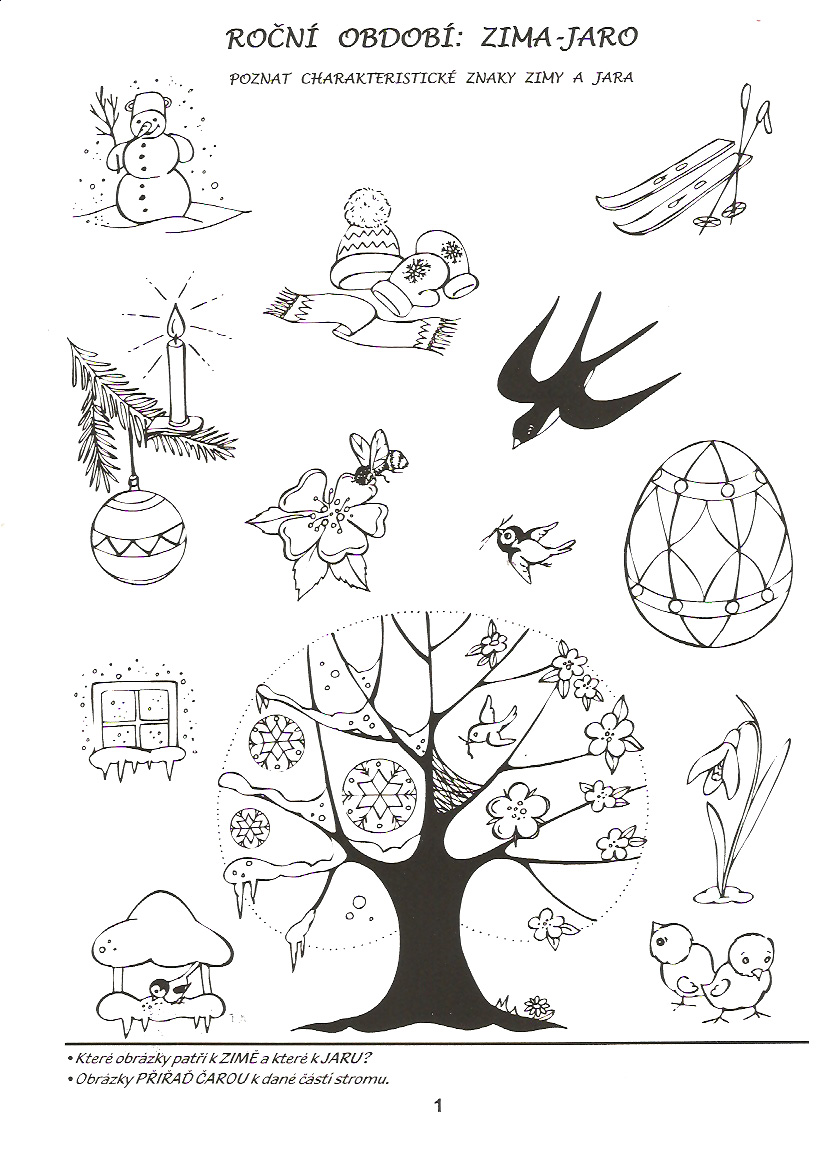 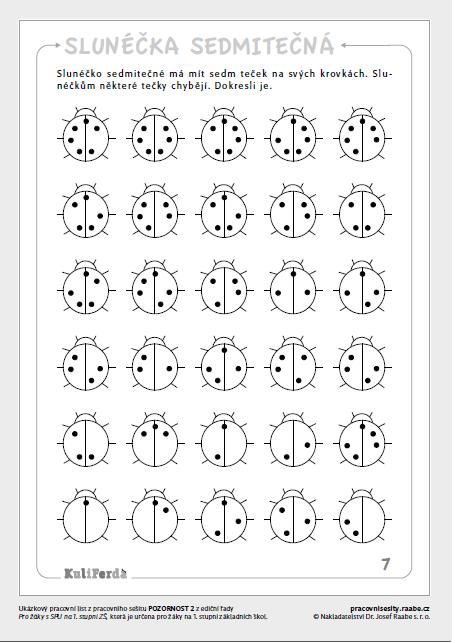 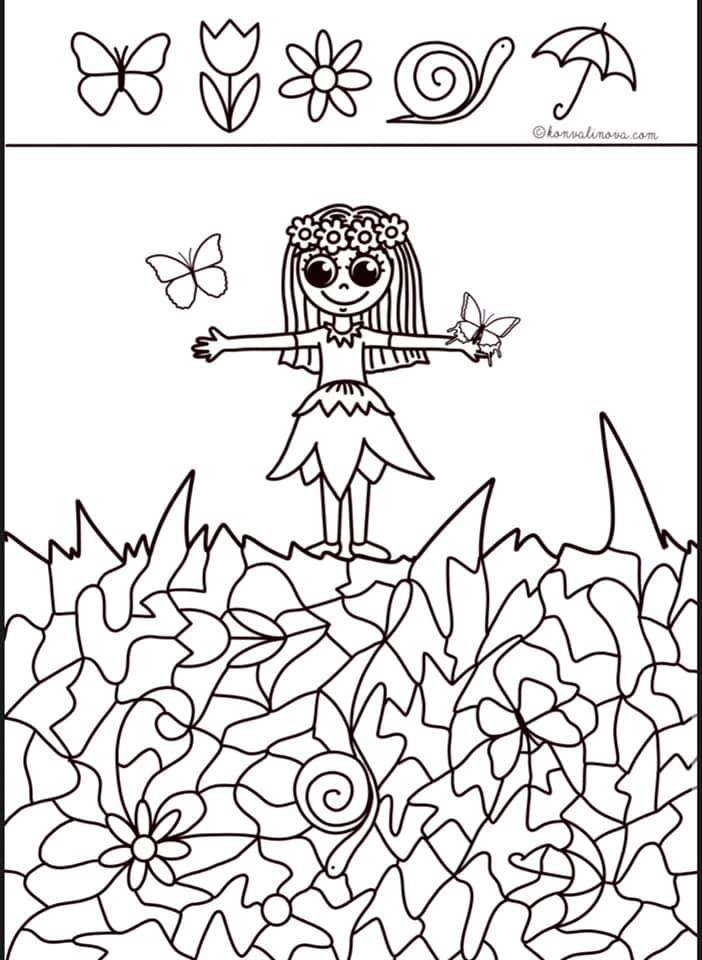 